Распределение продуктов по принципу светофораЗелёный свет - еда без ограничений — это хлеб грубого помола, цельные крупы и не менее 400г в сутки овощей и фруктов.Желтый свет- мясо, рыба, молочные продукты — только обезжиренные и в меньшем количестве, чем «зеленые» продукты.Красный свет-это продукты, которых нужно остерегаться: сахар, масло, кондитерские изделия. Чем реже вы употребляете такие продукты, тем лучше. 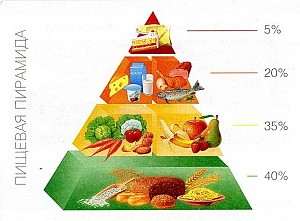 